MEDICAL HISTORYDate:_________________Name:_________________________________  Date of Birth:	____________________   Age:_______   Occupation:_______________________________Marital Status (circle one):   Single   Married   Divorced   Widowed   SeparatedRate pain level (0 – 10) at its:  Current______    Best ______ Worst______Date of onset of pain: _________________       Improving/worsening/unchangingDescribe how your pain began: ____________________________________________________________________________________________________________________________________________________________            Please mark location of pain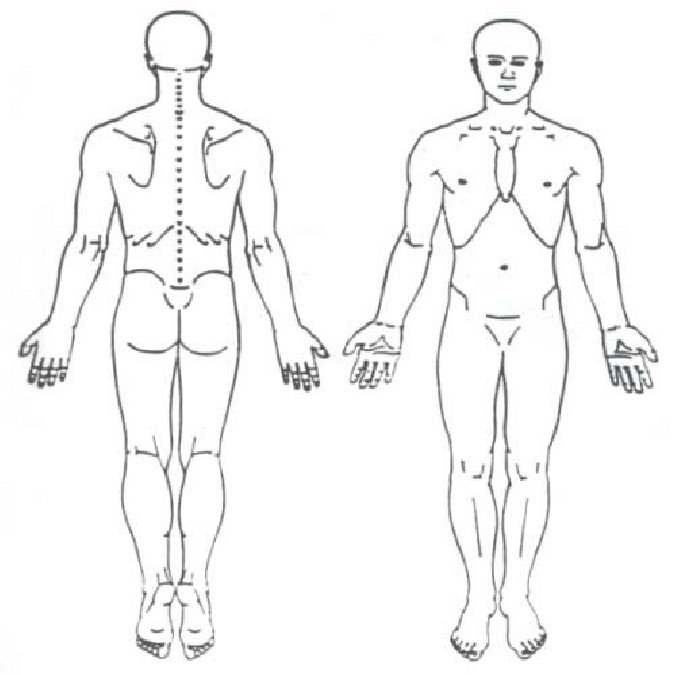 How would you describe your pain?BurningCrampingPins and needlesSharpNumbnessShootingDull, achingThrobbingElectric- likePressureOther _______	How do the following affect your pain?Have you had any changes to your bowel or bladder function since start of pain?  Yes _____   No ______Have you had physical or occupational therapy for your pain this year?  Yes ______ No ______OVERHow does your pain interfere with the following activities?Have you had any falls in the past year?  No___   Yes___      If yes, how many? ___	Do you have history of (circle all that apply):   Head trauma     Whiplash      Temporal Mandibular Joint (TMJ) dysfunction	Personal Medical History (check if yes)Cancer	 Arthritis	High blood pressureCongestive heart failurePulmonary diseaseHeart attackStrokeDiabetesGlaucomaMacular degenerationDepressionAutoimmune disease_________Past Surgeries: _____________________________________________________________________________________Medications (list or provide a copy): ____________________________________________________________________Allergies: __________________________________________________________________________________________At Peak, we are committed to helping you achieve whole body wellness. The following questions pertain to your general health and level of well-being:How many days per week (avg) do you engage in moderate to vigorous physical activity (brisk walk)?  ______ daysHow many minutes (avg) do you engage in physical activity at this level? _______ minutesHow many days a week do you perform strengthening exercises (bodyweight or resistance training)?  ______ daysHow much of the time during the past 4 weeks…I am interested in achieving optimal wellness to help prevent future injuries and illnesses. Please provide me with more information on (check all that apply)…NutritionStress Management		 	Tobacco or Alcohol cessationQuality Sleep					Physical FitnessEmotional Well-beingBetterWorseNo affectLying downStandingSittingWalkingExerciseMorningEveningWhen stillOn the moveActivityDoes not interfereOccasionally interferesOften interferesCompletely interferesGoing to workHousehold choresStairsRecreational activityDrivingSleepingBathingGetting dressedAll of the timeMost of the timeA good bit of the timeSome of the timeA little of the timeNone of the timeDid you eat a diet with 5 or more servings of fruit and vegetables (in a day)Have you felt stressed or anxiousDid you awake feeling restedHas your physical or emotional status interfered with your social activitiesUsed tobacco productsConsumed alcohol